Your teacher will monitor your work through on-line tracking and whatever work you upload to your class twitter page, so remember to share your achievements with us!@DaneRoydY1
@DaneRoydY1_2
@DaneRoydY2Maths and English ActivitiesMaths and English ActivitiesMaths and English ActivitiesMaths and English ActivitiesMaths and English ActivitiesDaily Maths TaskWhite Rose Maths Daily lessons with a video and worksheet for every year group. This website provides a teaching lesson, work and answers for parents. Year 1 website link https://whiterosemaths.com/homelearning/year-1/ Year 2 website link https://whiterosemaths.com/homelearning/year-2/White Rose Maths Daily lessons with a video and worksheet for every year group. This website provides a teaching lesson, work and answers for parents. Year 1 website link https://whiterosemaths.com/homelearning/year-1/ Year 2 website link https://whiterosemaths.com/homelearning/year-2/White Rose Maths Daily lessons with a video and worksheet for every year group. This website provides a teaching lesson, work and answers for parents. Year 1 website link https://whiterosemaths.com/homelearning/year-1/ Year 2 website link https://whiterosemaths.com/homelearning/year-2/Year 1 Objectives Monday – Make ArraysTuesday – Make DoublesWednesday – Make Equal Groups - SharingThursday – Make Equal Groups - GroupingFriday – Friday Maths challenge Year 2 ObjectivesMonday – Count Sides and Vertices on 2D ShapesTuesday – Count Faces, Edges and Vertices on 3D ShapesWednesday – Sort 2D and 3D ShapesThursday – Merge 2D and 3D ShapesFriday – Friday Maths challengeDaily Maths TaskNumbots – Year 1https://play.numbots.com/#/account/school-login/72542TT Rockstars – Year 2https://play.ttrockstars.com/auth/school/studentNumbots – Year 1https://play.numbots.com/#/account/school-login/72542TT Rockstars – Year 2https://play.ttrockstars.com/auth/school/studentNumbots – Year 1https://play.numbots.com/#/account/school-login/72542TT Rockstars – Year 2https://play.ttrockstars.com/auth/school/studentPractice your number skills daily by working through story mode to help with understanding and then unlocking challenges to help with recall.Beat your score! Practice your times tables daily.Additional Weekly Maths TaskMy Maths https://login.mymaths.co.uk/loginMy Maths https://login.mymaths.co.uk/loginMy Maths https://login.mymaths.co.uk/loginFancy revising previous learning from the year? On this website, teachers can monitor what work you have completed and set more. This in mainly consolidation of learning from earlier in the year.School username: crigglestoneSchool password: compass124Daily English TaskOak Wood National Academy – Year 1https://www.thenational.academy/online-classroom/year-1/english/#subjectsOak Wood National Academy – Year 2https://www.thenational.academy/online-classroom/year-2/english/#subjectsOak Wood National Academy – Year 1https://www.thenational.academy/online-classroom/year-1/english/#subjectsOak Wood National Academy – Year 2https://www.thenational.academy/online-classroom/year-2/english/#subjectsOak Wood National Academy – Year 1https://www.thenational.academy/online-classroom/year-1/english/#subjectsOak Wood National Academy – Year 2https://www.thenational.academy/online-classroom/year-2/english/#subjectsMonday –All About Beaches Reading Comprehension (see attached in file) Step 1 – Year 1Step 2 – Year 2 (Year 1 Challenge)Step 3 – Year 2 ChallengeRemember to use your reading skills dogs (see attached file to remind you)Tuesday – Thursday Oak Wood Academy lesson sequence PhonicsDaily Interactive Phonics Sessions https://www.youtube.com/channel/UCP_FbjYUP_UtldV2K_-niWw/featured?disable_polymer=1 Have a go at working through our Phase 5 Phonics Resources (see attached)This week’s sounds are oy, ir, ue and aw.Daily Interactive Phonics Sessions https://www.youtube.com/channel/UCP_FbjYUP_UtldV2K_-niWw/featured?disable_polymer=1 Have a go at working through our Phase 5 Phonics Resources (see attached)This week’s sounds are oy, ir, ue and aw.Daily Interactive Phonics Sessions https://www.youtube.com/channel/UCP_FbjYUP_UtldV2K_-niWw/featured?disable_polymer=1 Have a go at working through our Phase 5 Phonics Resources (see attached)This week’s sounds are oy, ir, ue and aw.Year 1 Phonics Session – 10:30am live or uploaded after each session to watch at a different timeSee attached Phoneme spotter comprehension and spelling activities.SpellingsWe have added some spellings for you to practice this week – don’t forget practice makes perfect! You could also have a go at the activities for your year group to really test how well you know them!We have added some spellings for you to practice this week – don’t forget practice makes perfect! You could also have a go at the activities for your year group to really test how well you know them!We have added some spellings for you to practice this week – don’t forget practice makes perfect! You could also have a go at the activities for your year group to really test how well you know them!Have a go at learning the spelling list provided for your year group.Y1- focus –Words ending with the sound “ee” spelt with yY2 focus- suffixes –less and -ly.Additional Weekly English TaskYear 1 https://teaching.homelearning.outwood.com/primary/year-1Year 2 https://teaching.homelearning.outwood.com/primary/year-2Oxford Owl Reading Ebookshttps://www.oxfordowl.co.uk/for-home/find-a-book/library-page/?view=image&query=&type=book&age_group=&level=&level_select=&book_type=&series=Oxford+Reading+Tree#Year 1 https://teaching.homelearning.outwood.com/primary/year-1Year 2 https://teaching.homelearning.outwood.com/primary/year-2Oxford Owl Reading Ebookshttps://www.oxfordowl.co.uk/for-home/find-a-book/library-page/?view=image&query=&type=book&age_group=&level=&level_select=&book_type=&series=Oxford+Reading+Tree#Year 1 https://teaching.homelearning.outwood.com/primary/year-1Year 2 https://teaching.homelearning.outwood.com/primary/year-2Oxford Owl Reading Ebookshttps://www.oxfordowl.co.uk/for-home/find-a-book/library-page/?view=image&query=&type=book&age_group=&level=&level_select=&book_type=&series=Oxford+Reading+Tree#SPAG and reading tasks can be found on this on-line platform. Explore and work through at your own pace.Download school style reading books to read at home.Optional Topic ActivitiesOptional Topic ActivitiesOptional Topic ActivitiesOptional Topic ActivitiesOptional Topic ActivitiesPEWhy not have a go at the Superhero workout?Try the different superhero moves on the sheet and once you have practised them all, try doing them one move after the other so that it looks like a superhero routine!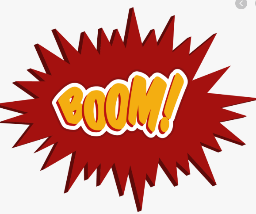 PEWhy not have a go at the Superhero workout?Try the different superhero moves on the sheet and once you have practised them all, try doing them one move after the other so that it looks like a superhero routine!PSHEHave a think about the communities you belong to and jot down the positive differences you can make to them. Read through the powerpoint PDF and complete the Making a Difference sheet by writing your own sentences and drawing pictures of small changes you could make to your community. Then you could have a go at filling out the Showing Respect for Differences sheet.MusicYou can have lots of fun taking part in the Big Sing Festival. Pick one of the following songs to learn : Big Wheels Right There With You.Use the backing track and lyrics provided and give it your best shot!MusicYou can have lots of fun taking part in the Big Sing Festival. Pick one of the following songs to learn : Big Wheels Right There With You.Use the backing track and lyrics provided and give it your best shot!ScienceHave a go at planting your own sunflower and another flower of your choice. Make sure to measure them with a ruler each week and fill out the growth diary! Use the powerpoint to learn about life cycles and have a go at completing the sunflower life cycle sheet by putting the pictures in the correct order and write a sentence underneath explaining each step.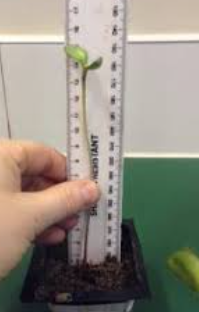 ScienceHave a go at planting your own sunflower and another flower of your choice. Make sure to measure them with a ruler each week and fill out the growth diary! Use the powerpoint to learn about life cycles and have a go at completing the sunflower life cycle sheet by putting the pictures in the correct order and write a sentence underneath explaining each step.ArtUse your fantastic imagination to design and draw your own detailed sand castle. Think about the shape of your castle – will it be big or small? What could you use for windows? Could you add some colourful shells, a flag and a moat? When you have finished your drawing you could have a go at labelling each of your design features.Get creative and make your castle unique!If you have a sand pit at home you could even use your drawing as a plan and make your sandcastle!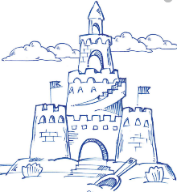 HistoryHave fun learning about the differences between the Seaside in the past and present. Read through the powerpoint PDF and see if you can compare what happened in the past and what happens now.Use the table to sort the pictures into the correct groups: past, present or both.Once you have done this come up with your own comparison sentences and write them on the sheet making sure to answer the questionsWhat things happened in the past at the seaside but do not happen now?What things happen now at the seaside but did not happen in the past?You could also have a think about why you think things have changed over time.HistoryHave fun learning about the differences between the Seaside in the past and present. Read through the powerpoint PDF and see if you can compare what happened in the past and what happens now.Use the table to sort the pictures into the correct groups: past, present or both.Once you have done this come up with your own comparison sentences and write them on the sheet making sure to answer the questionsWhat things happened in the past at the seaside but do not happen now?What things happen now at the seaside but did not happen in the past?You could also have a think about why you think things have changed over time.